                                                     Информацияо проведенных  мероприятиях посвященных ко Дню Единства народов Дагестана  в МКОУ " Апшинская СОШ" с 8 по 14 сентября 2017г.           По плану и по графику  с  8.09. по 14.09. в МКОУ "Апшинская СОШ" во всех 15 классах были проведены мероприятия  посвященные ко Дню Единства народов Дагестана . Классные руководители рассказали детям о многонациональном Дагестане, как тысячелетиями бок о бок, дружно живут в Дагестане 30 национальностей и около 60 народностей. Также учителя  рассказали детям о том, что такое толерантность. На мероприятиях  обсуждались что  народы Дагестана жили и должны жить в мире и согласии. Дружба и вековое братство между многонациональным и многоязычным  дагестанским народом   должен  быть примером для народов России и всего мира.      Был  проведен  общешкольный конкурс чтеца стихов Дагестанских поэтов  конкурс плакатов и рефератов.   Также провели общешкольное мероприятие  с приглашением представителя сельской Администрации Мирзоевой Наиды  Ризвановны. 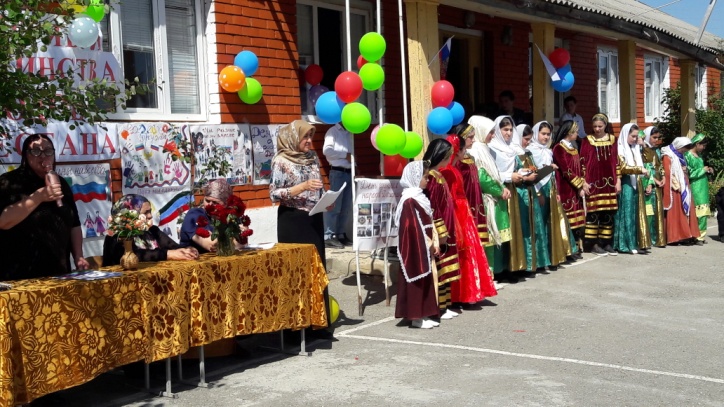         На мероприятии выступила директор школы Магомедова Рупият Абдурахмановна с поздравлением праздника Дня Единства народов Дагестана. Она рассказала с каких пор, и как начался  отмечаться этот праздник  о событиях приуроченных к этому празднику ,которые произошли в 1741 году, а также  выступили приглашенные гости. Члены кружка художественной самодеятельности "Радуга" выступили музыкально-литературной композицией "Мы дружбой единой сильны!"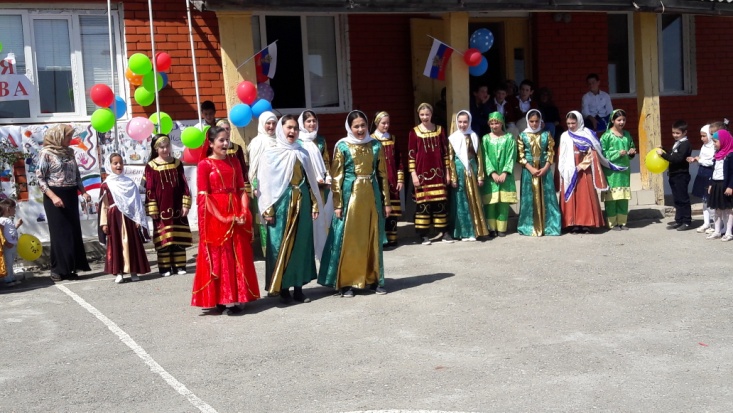 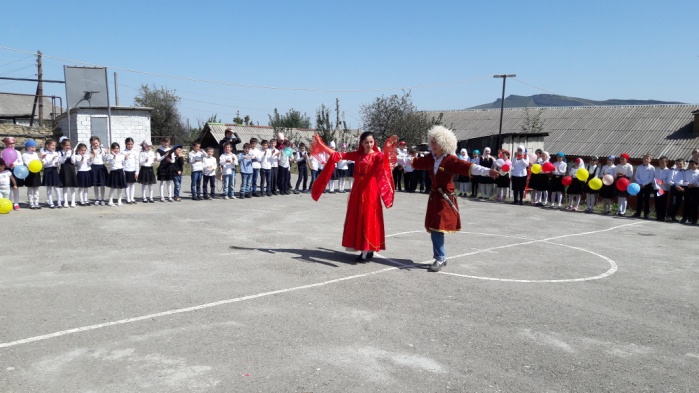 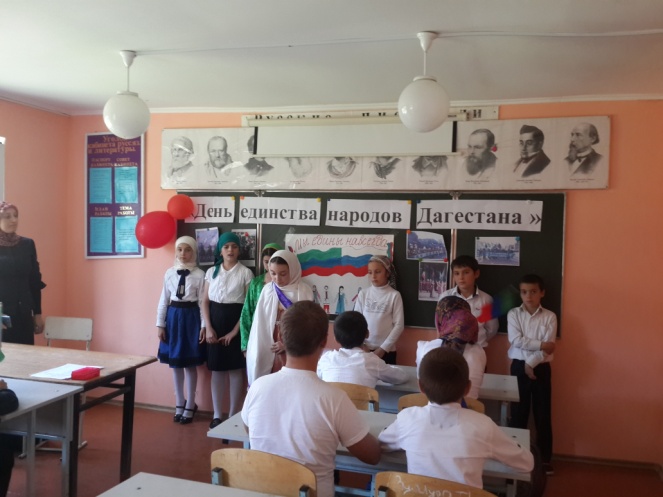 классный час в 5 классе на тему: "День единства народов Дагестана" 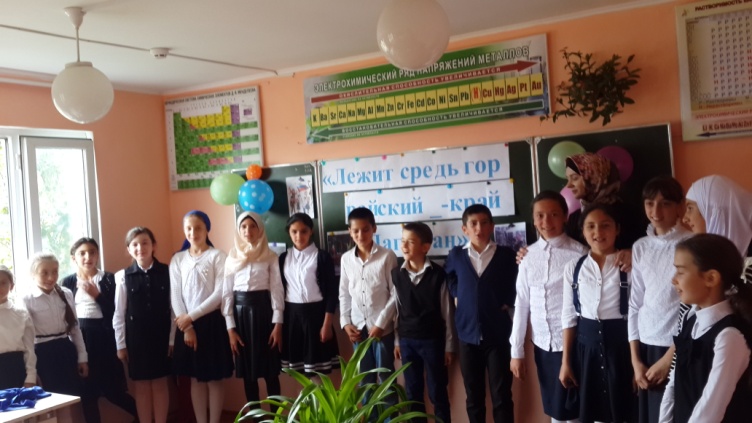 классный час в 6 классе  на тему: "Лежит средь гор-райский край Дагестан" 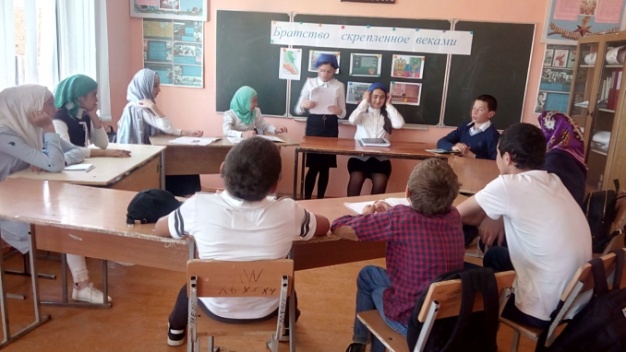 классный час в 7 "а"классе на тему: "Братство скрепленное веками"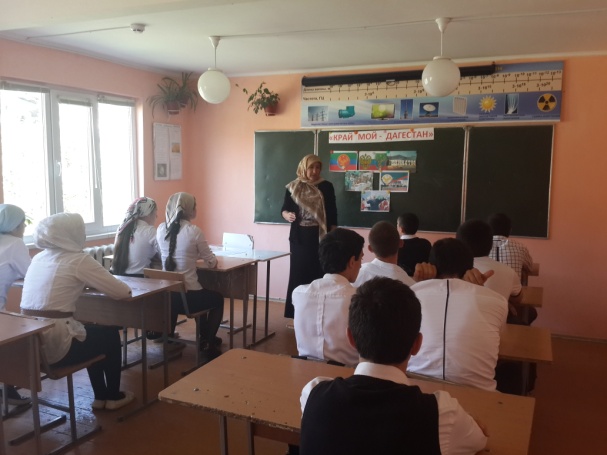 классный час в 9 классе на тему: " Край мой- Дагестан" 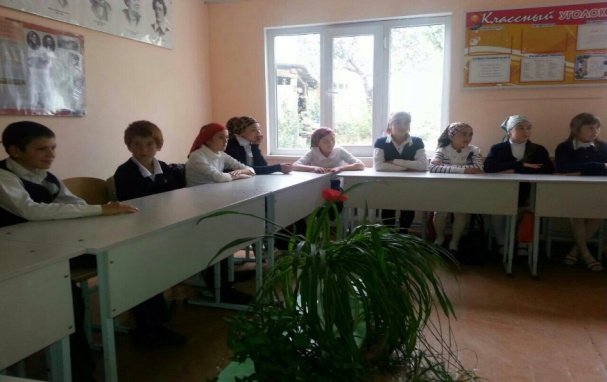  Был проведен круглый стол для 5-8 классов  «Межнациональные отношения» Обсуждение вели очень бурно. Дети говорили о дружбе с нашими соседними селами, о том какой национальности жители этих сел. Наши соседи -это кумыки, даргинцы и аварцы. Обсудили что у нас общего из традиций и обычаев, а что разное и т.д.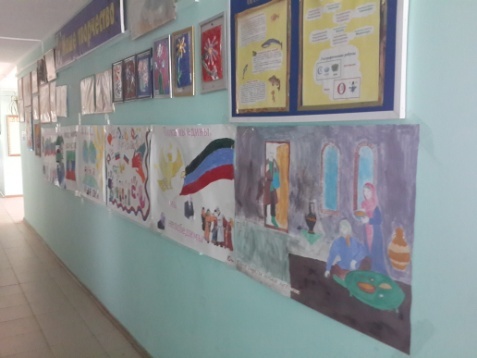  Конкурс плакатов :Мы разные, но мы вместе!"      Цель всех проведенных мероприятий:       Формировать чувство гражданственности и патриотизма;      Формировать ответственность за судьбу малой Родины, республики Дагестан;      Расширять кругозор школьников;
      Привитие любви к Дагестану и ознакомление с  датой с каких пор, и когда мы начали        праздновать этот праздник. Заместитель директора по ВР  Магомедова Б.Р.